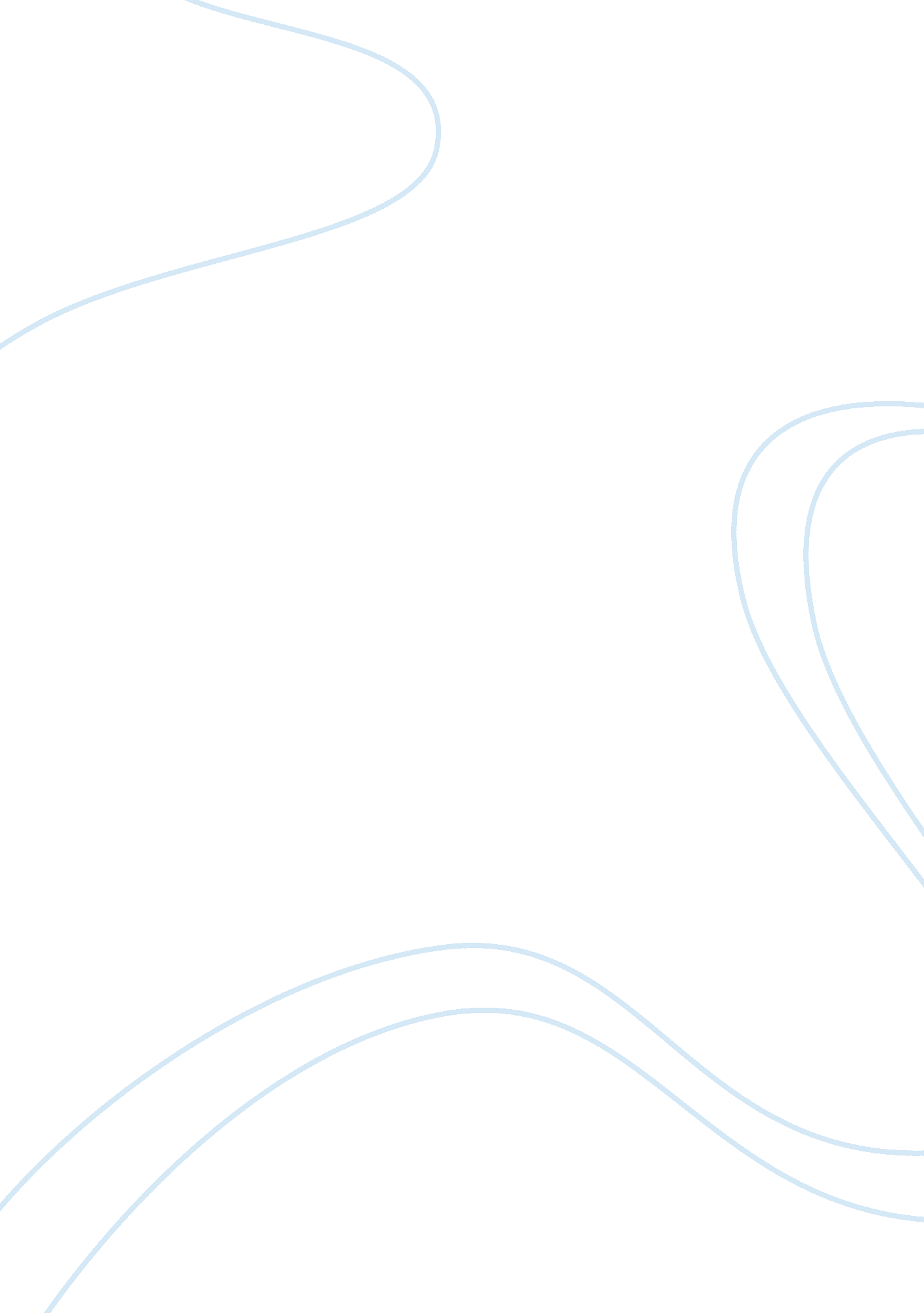 Students and teachers should be tested for drug use in public schoolsEducation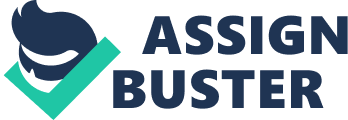 ﻿ Students and teachers should be tested for drug use in public schools 
Any kind of a research study has its significance that makes the individuals involved undertake it despite the cost. In this research paper, I discuss the significance of the study made to determine whether we should test teachers and students in public schools for drug use. The significance of this study could be either to an individual educator or to the whole public schools fraternity. According to Ferrante (2010), a research study brings a connection between current research problem and previously researched ideas. It could thus provide a solution to a problem or guide further investigation on a problem. 
One of the ways we can use to determine the significance of a study is the importance of the topic to the researcher. As an educator in a public school, I have to interact with public school students and colleagues who sometimes make me have unbearable working conditions due to the misbehavior from both the students and colleagues. According to research undertake by institution mandated to control drug use, use of drugs makes individuals misbehave without being aware (Abadinsky, 2010). I suspect that use of drugs among students and colleagues is the main reason for their misbehavior. Therefore, addressing drug use, the rate of social crime, and misbehavior in the public schools would greatly improve working conditions (Hanson, Venturelli, & Fleckenstein, 2012). 
Another way of determining the importance of a study is by looking at its impact to the current theory or practice in its respective field. According to Algozzine, Daunic, and Algozzine (2010), educational practice includes conflict resolution, peer mediation, and promotion of social relationship. The issue of drug use affects all the three aspects of educational practice. Therefore, the research undertaken in this study would reveal a solution to a problem that is affecting education practice. This makes the study undertaken in the proposed research to be very significant in education practice to both the educators and the students. 
Through the research undertaken in this study, we expect to draw two main benefits. One of the benefits would be deciding the fate of drug testing in public schools. If the results in the research justify that we should test students and teachers for drug use in all public schools, then drug testing will be adapted in all our schools. However, if the research proves otherwise, then drug testing would be dropped even in the schools that currently use it on their students and teachers. From this research, we would identify alternatives to drug testing in fighting drug use in public schools. We would also be able to identify methods of testing drug use among students that are currently in use, their merits, and demerits. This would help various education stakeholders in their efforts of improving education in our public schools. 
As indicated above, this study would be very significant to the whole public school fraternity and other education stakeholders. However, for the various people involved to realize maximum benefits, the study requires to be undertaken cautiously. The major consideration that the research team should make is ensuring that the secondary sources of information they use are the most current. Otherwise, the results of the study might be misleading and, therefore, we will face a difficulty in realizing maximum benefits of the study. 
References 
Abadinsky, H. (2010). Drug Use and Abuse: A Comprehensive Introduction. Belmont, CA: Wadsworth Cengage Learning. 
Algozzine, R., Daunic, A. P., & Algozzine, B. (2010). Preventing Problem Behaviors: Schoolwide Programs and Classroom Practices. Thousand Oaks, CA: SAGE Publishers. 
Ferrante, J. (2010). Sociology: A Global Perspective. Belmont, CA: Wadsworth Cengage Learning. 
Hanson, G. R., Venturelli, P. J., & Fleckenstein, A. E. (2012). Drugs and Society. Burlington, MA: Jones & Bartlett Learning. 